ИЮЛЬ 2022 «Выпускники детских домов Белгородского района навели порядок на своих придомовых территориях»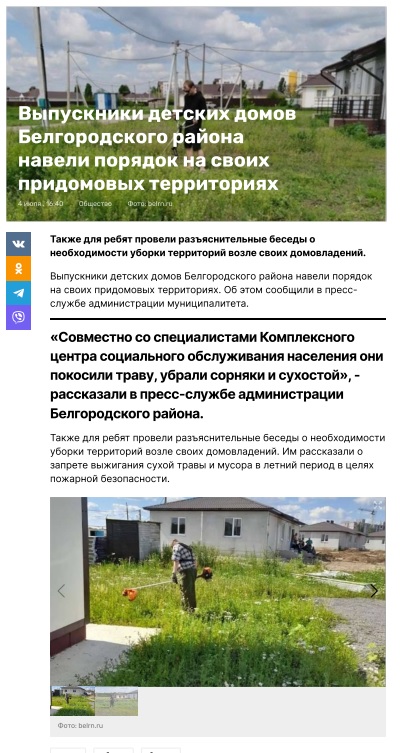 «Жители Белгородского района старше 65 лет смогут бесплатно добраться в медицинские учреждения»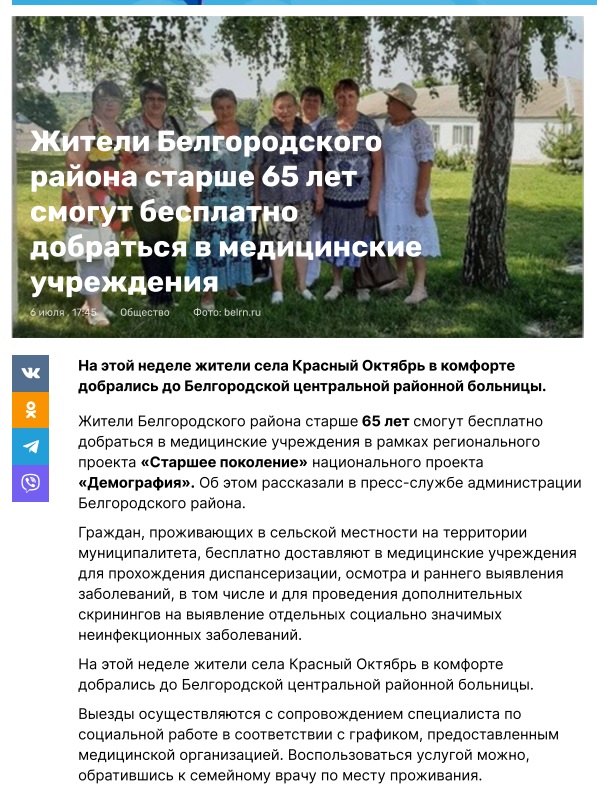 «Жители Белгородского района старше 65 лет смогут бесплатно добраться в медицинские учреждения»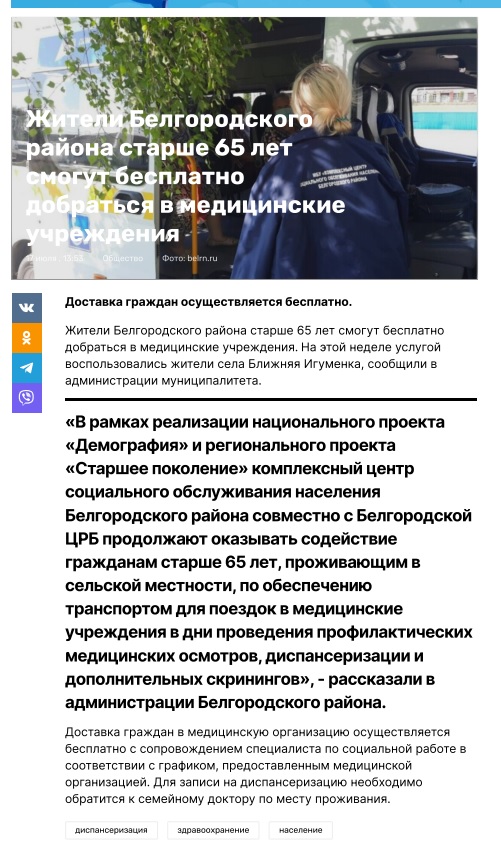 «Реализация проекта «ПраПамять» для лиц старше 60 лет продолжилась в Белгородском районе»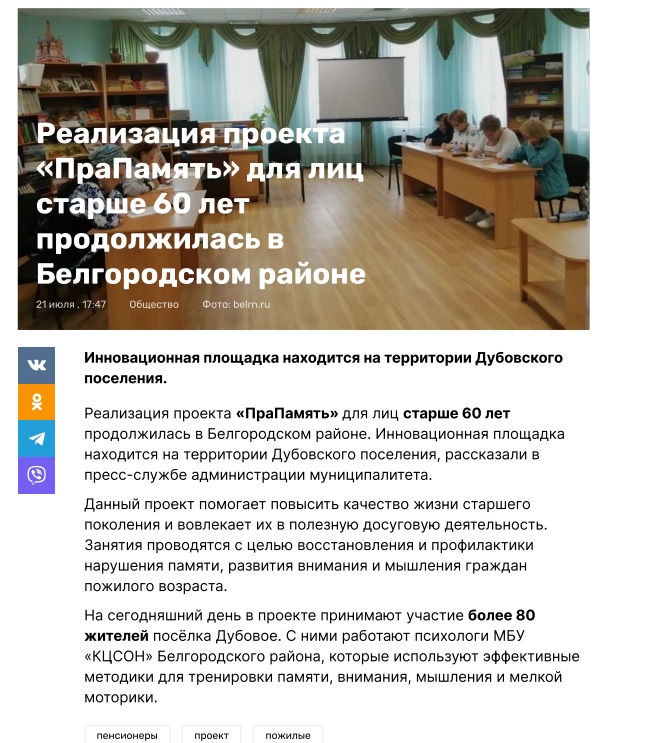 «Бесплатная юридическая помощь». Газета «Знамя» № 79-81 (17361-17363)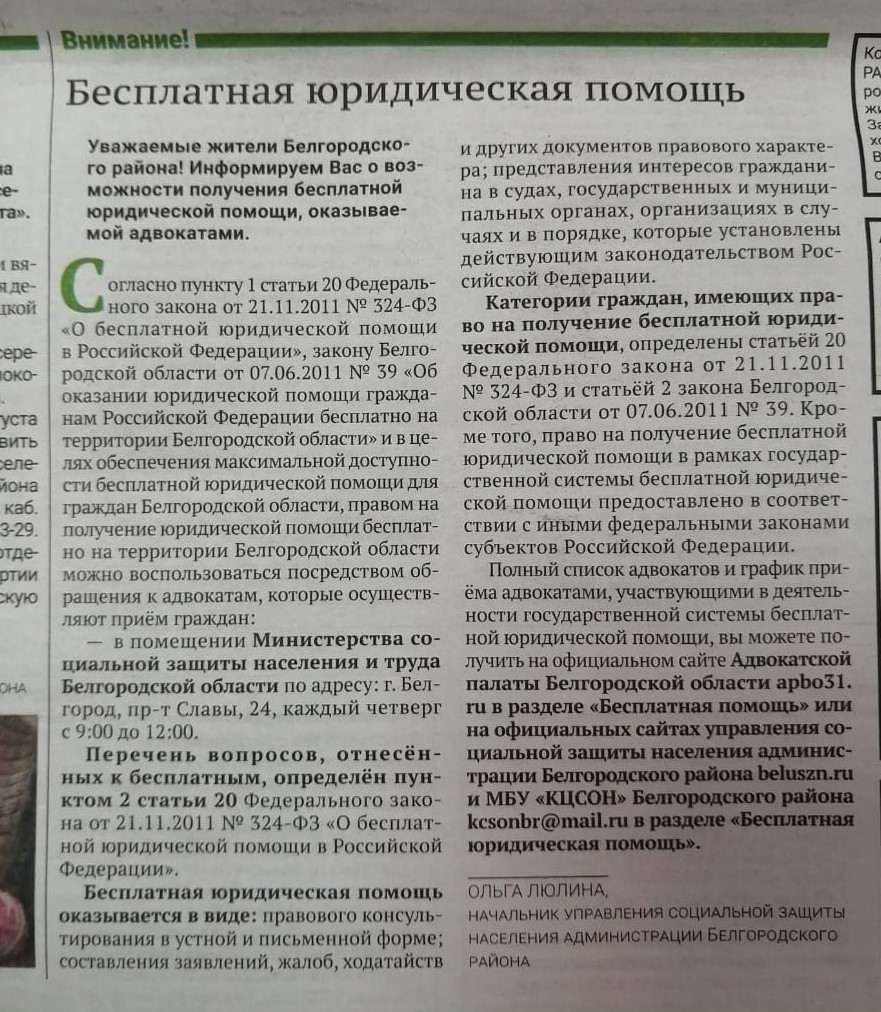 «Бабушкина забота». Газета «Знамя» № 79-81 (17361-17363)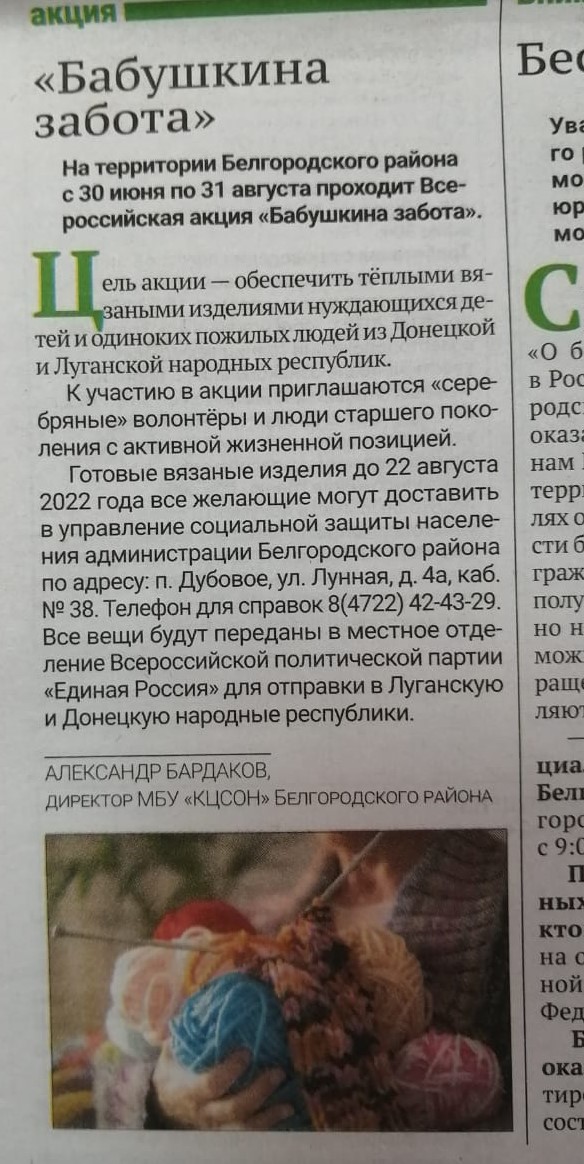 «Жители Белгородского района старше 65 лет смогут бесплатно доехать до медицинского учреждения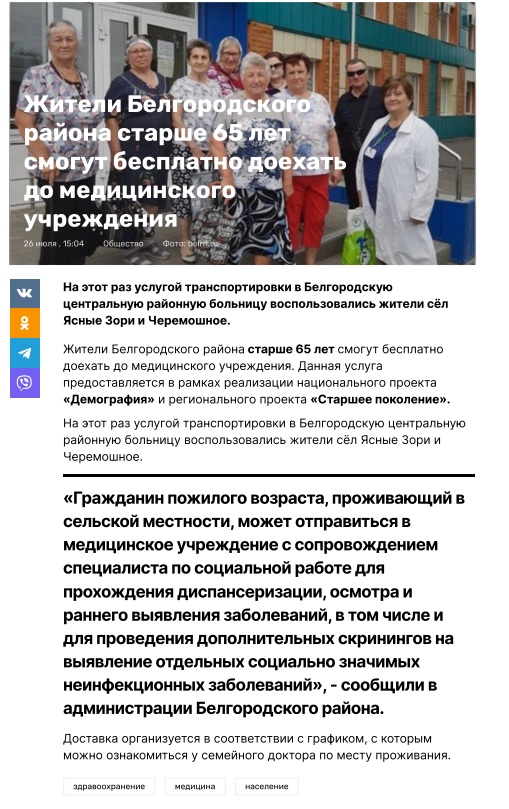 «Жители Белгородского района воспользовались услугой транспортировки в Белгородскую ЦРБ»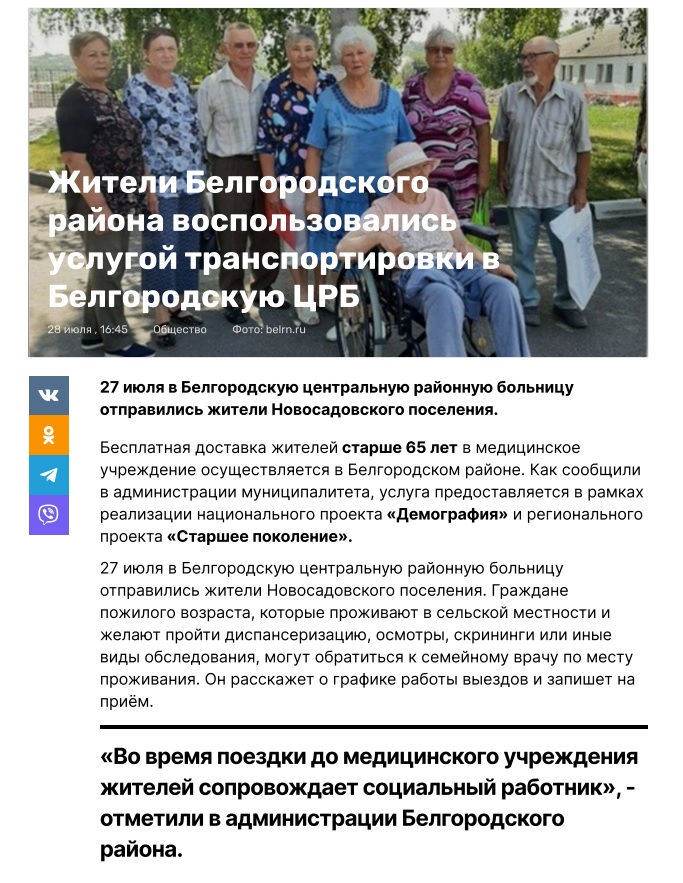 АВГУСТ 2022«Воспитанники Разуменского дома детства посетили типографию с экскурсией»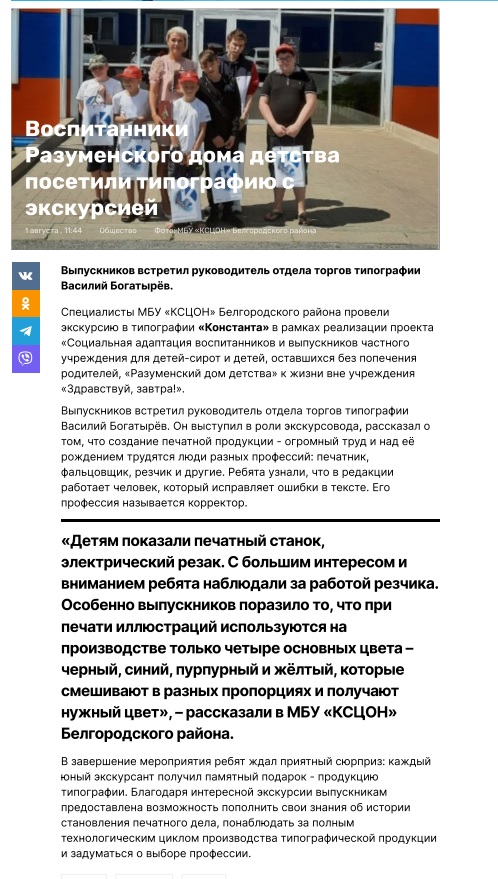 «Жители «серебряного» возраста Белгородского района прошли медицинское обследование»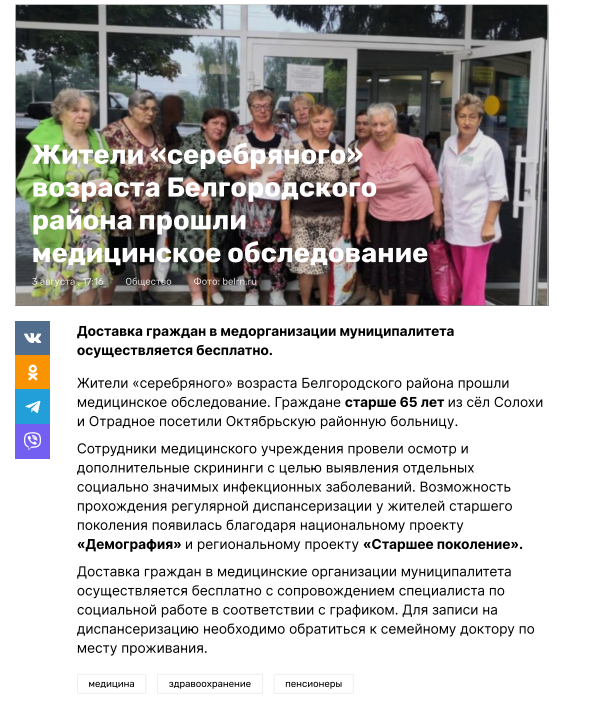 «Жители Белгородского района старше 65 лет смогут бесплатно доехать до медицинского учреждения»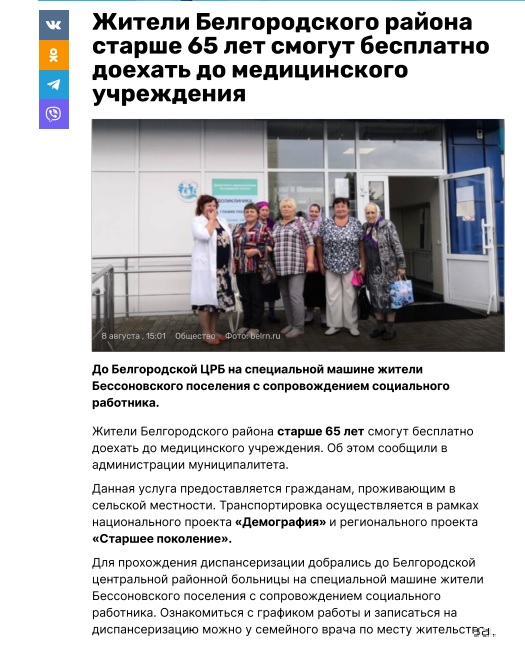 «Жители Белгородского района старше 65 лет продолжили пользоваться доставкой в медицинские учреждения»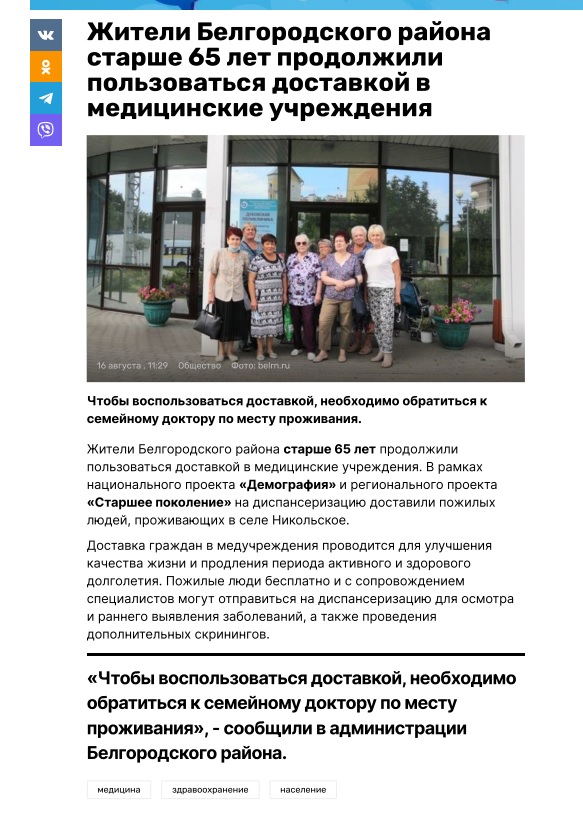 «Ветеранское подворье – как хорошо, когда все вместе». Газета «Знамя» № 94-96 (17376-17378)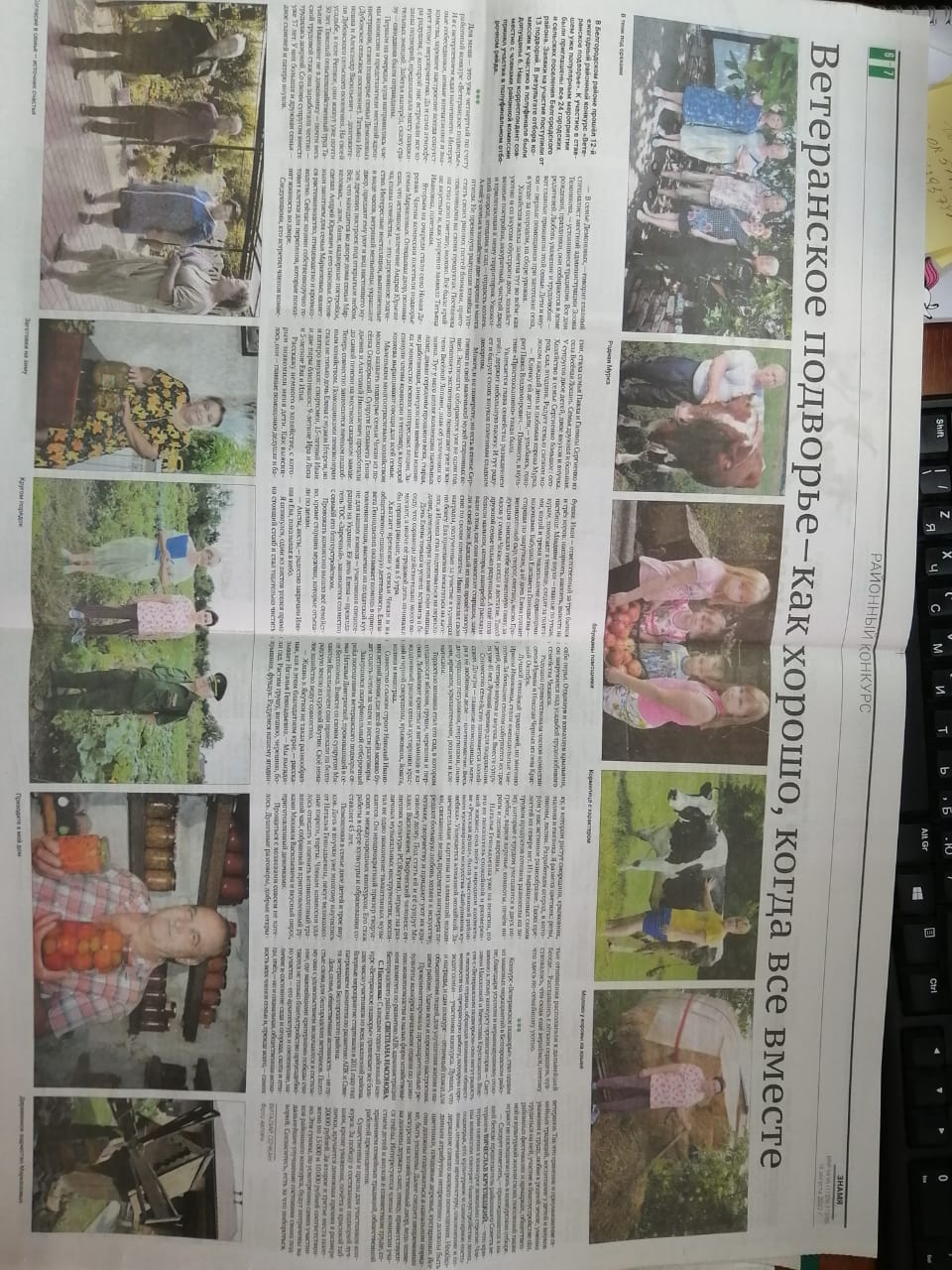 «Реализация проекта «Интерактивное долголетие» продолжилась в Белгородском районе»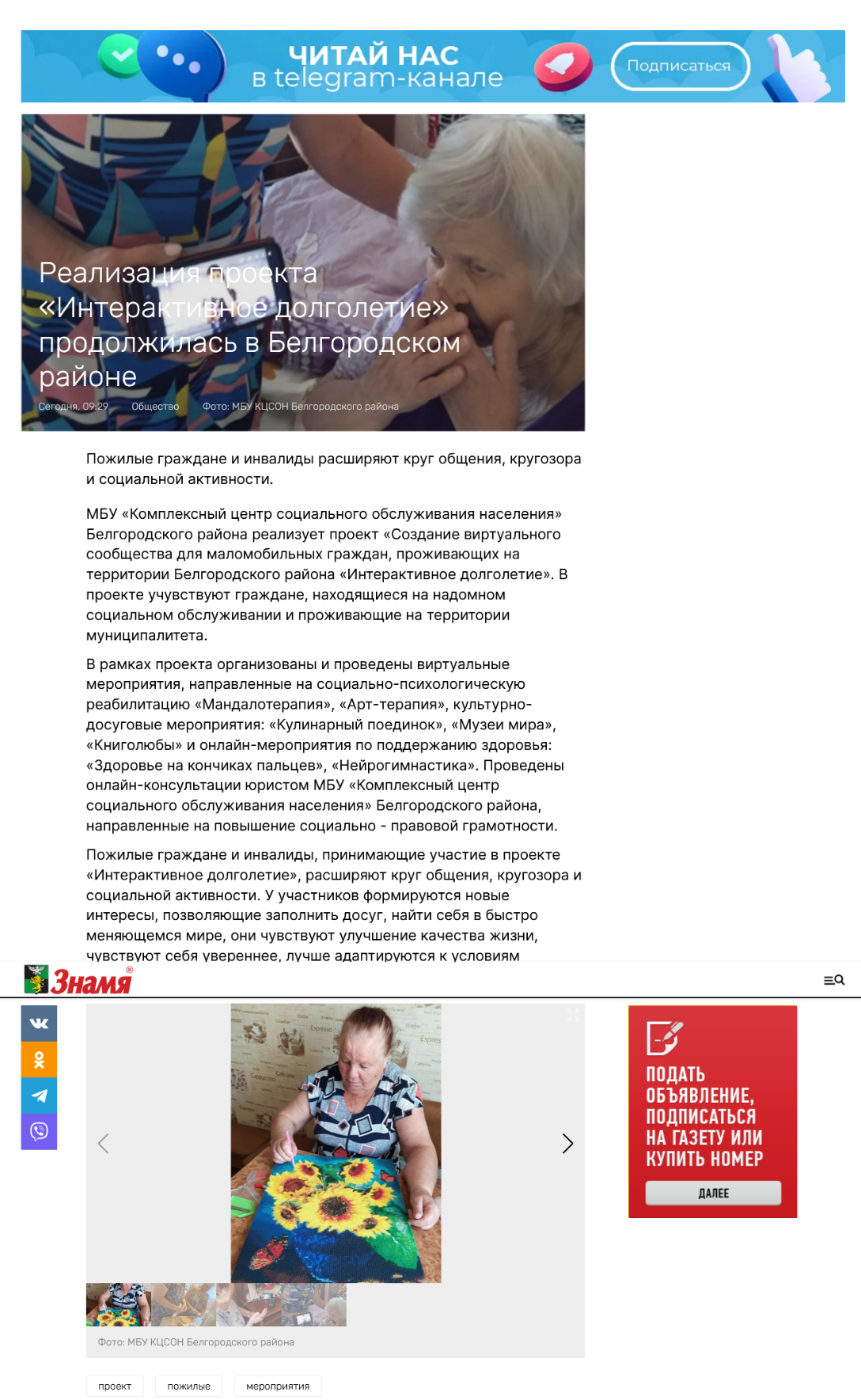 СЕНТЯБРЬ 2022«Интерактивное долголетие». Газета «Знамя» № 100-102(17382-17384)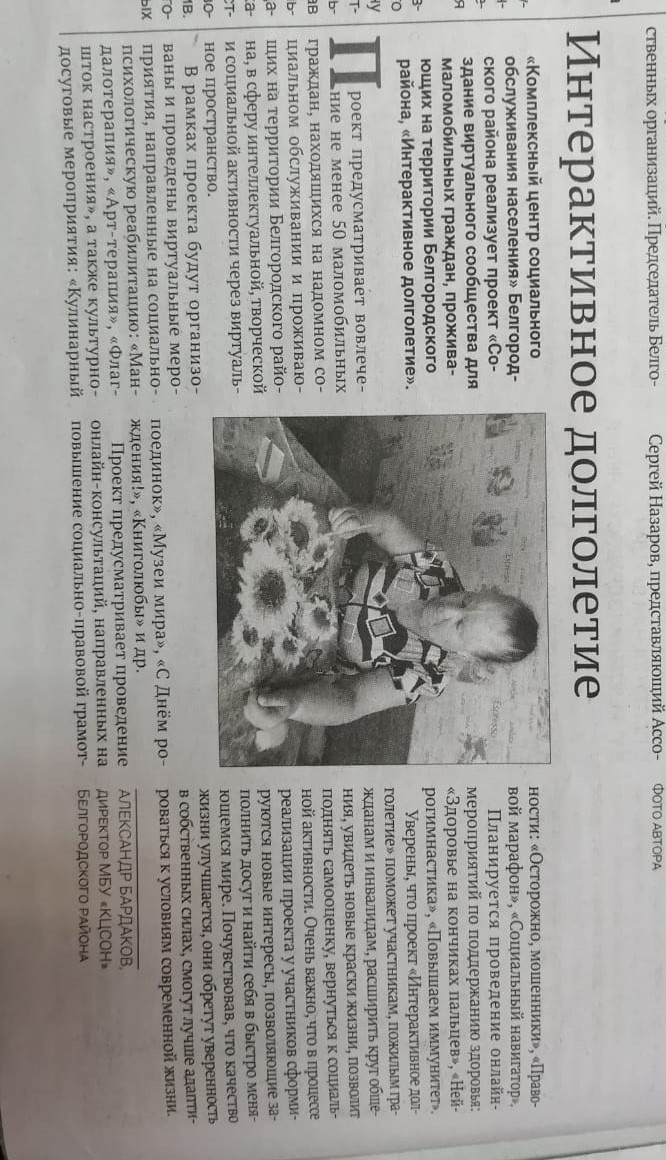 «Доставка жителей старше 65 лет в медицинские учреждения продолжилась в Белгородском районе»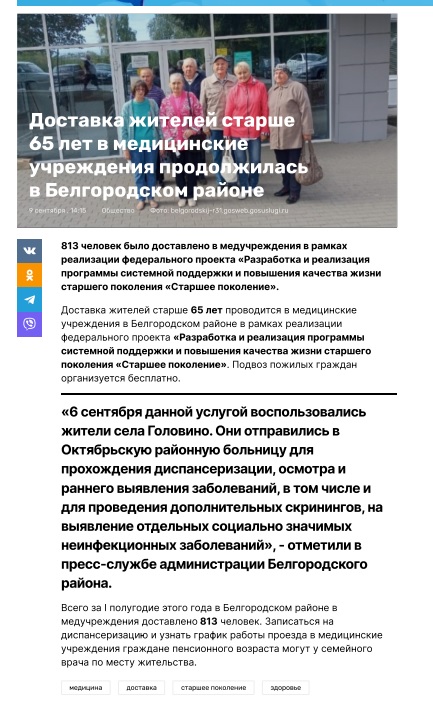 «Специалисты МБУ «КЦСОН» Белгородского района провели уроки финансовой грамотности для детей-сирот»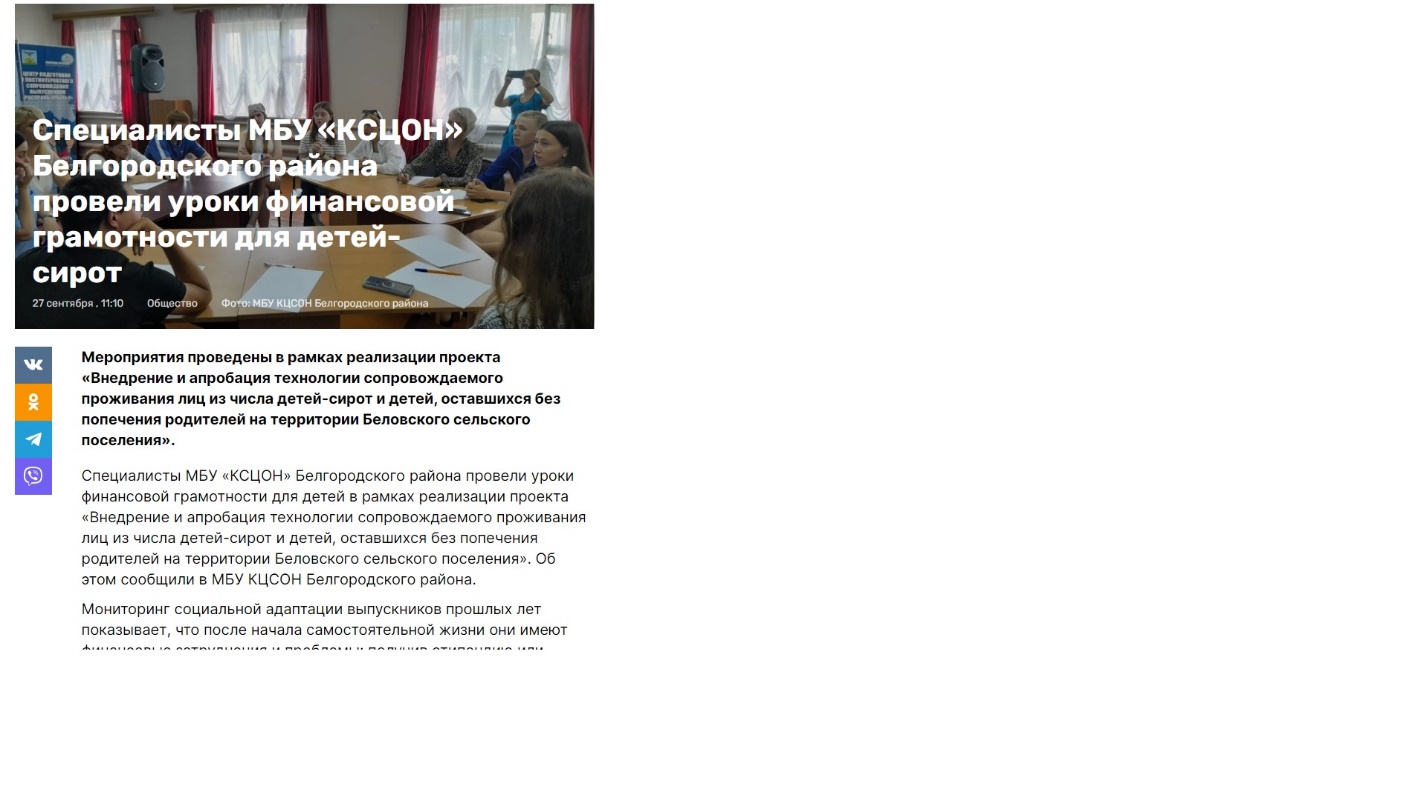 «Доставка граждан старше 65 лет в медицинские учреждения продолжается в Белгородском районе»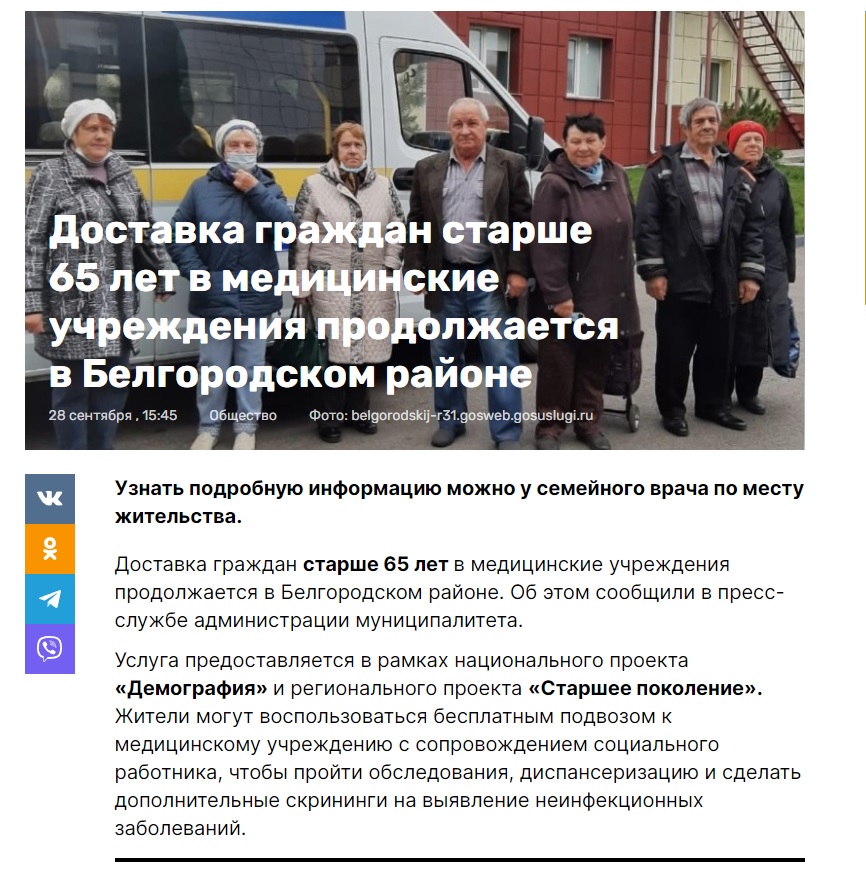 «Доставка граждан старше 65 лет в медицинские учреждения продолжается в Белгородском районе»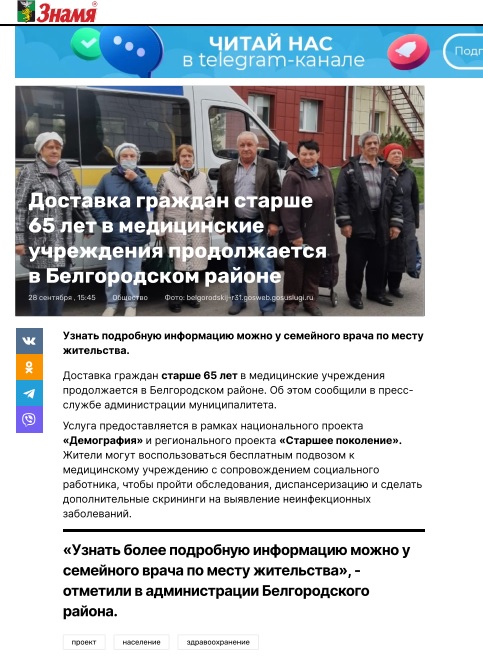 